ЗАЯВЛЕНИЕо выдаче дубликата разрешения индивидуальным предпринимателям на осуществление деятельности по перевозке пассажиров и багажа легковыми такси на территорииРеспублики Татарстан    Прошу  выдать  дубликат  разрешения  для  осуществления деятельности поперевозке  пассажиров  и  багажа  легковыми  такси на территории РеспубликиТатарстан в связи с:    утратой разрешения;    порчей разрешения.    (нужное подчеркнуть)___________________________________________________________________________      (фамилия, имя, (в случае если имеется) отчество индивидуального                              предпринимателя)__________________________________________________________________________,  (адрес регистрации по месту жительства индивидуального предпринимателя)__________________________________________________________________________,(данные документа, удостоверяющего личность индивидуального предпринимателя                               (серия, номер,__________________________________________________________________________.                            кем и когда выдан))    Государственный   регистрационный   номер   записи   о  государственнойрегистрации    индивидуального    предпринимателя   и   данные   документа,подтверждающего  факт внесения сведений об индивидуальном предпринимателе вЕдиный государственный реестр индивидуальных предпринимателей:ОГРН: _____________________________ серия ___________ номер __________________________________________________________________________________________ (адрес местонахождения органа, осуществившего государственную регистрацию)    Идентификационный   номер   налогоплательщика   и  данные  документа  опостановке на учет налогоплательщика в налоговом органе:ИНН _______________________________ серия ___________ номер ______________________________________   _________________________________________________    (телефон)            (адрес электронной почты (в случае, если имеется))Приложение: сведения о транспортных средствах на _______ л._________________________                       ___________________________         (дата)                                         (подпись)Заявитель своей подписью подтверждает:достоверность представленных сведений;соответствие транспортного средства, которое предполагается использовать для оказания услуг по перевозке пассажиров и багажа легковыми такси, требованиям, установленным Федеральным законом от 21 апреля 2011 года N 69-ФЗ "О внесении изменений в отдельные законодательные акты Российской Федерации" и Законом Республики Татарстан от 10 октября 2011 года N 77-ЗРТ "О перевозках пассажиров и багажа легковыми такси на территории Республики Татарстан";согласие на обработку персональных данных в соответствии с Федеральным законом от 27 июля 2006 года N 152-ФЗ "О персональных данных".Адрес tag-кода: Портал государственных и муниципальных услуг Республики Татарстан (http://uslugi.tatar.ru/).Для просмотра информации скачайте бесплатное приложение для телефона, запустите установленное приложение Tag Reader, сканируйте код камерой телефона.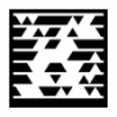 Приложениек заявлению о выдаче дубликатаразрешения индивидуальнымпредпринимателям на осуществлениедеятельности по перевозкепассажиров и багажа легковымитакси на территории Республики ТатарстанФормаСведенияо транспортных средствахN п/пМарка и модель транспортного средстваГосударственный регистрационный знак транспортного средстваГод выпуска и цвет транспортного средстваНомер и срок действия оригинала разрешения